The NASA WV EPSCoR Committee is pleased to announce the availability of funds to award seed grants to initiate research projects aligned with NASA’s mission in Science, Technology, Engineering, and Math (STEM). This program is designed to assist faculty at all West Virginia colleges and universities in their efforts to initiate research activities, conduct pilot experiments, or demonstrate new concepts that might lead to significant scientific projects in the future. Women and minorities are highly encouraged to apply.  Each applicant may request up to $15,000 of NASA WV EPSCoR funds to be supplemented with at least 20% cost share from the applicant’s home institution from non-federal sources. (i.e. $15,000 NASA; $3,000 CS).  Criteria for submission and evaluation of these proposals are as follows:  Please note that all proposals must align with one of the five NASA Mission Directorates. (Aeronautics Research, Science, Space Technology, Exploration Systems Development, or Space Operations). To read about the latest programs and current interests for the Mission Directorates, please click here. Failure to clearly indicate the alignment with a NASA Mission Directorate will result in disqualification of the proposal and it not being forwarded to the reviewers. This grant program will fund projects for faculty initiating or establishing support for their research or who are proposing to enter a new area of research. Collaboration with researchers from NASA is highly encouraged, but not required. Only full-time members of the faculty are eligible to apply. Priority will be given to those who have not been awarded a Research Seed Grant in the past and are within five years of joining their academic institution as a tenure-track member of the faculty. The project is expected to be completed in one year. Brief quarterly reports and a final report will be required. The NASA WV EPSCoR Committee will review all submitted proposals and consider each proposal’s total scores in reaching a final award decision.  Evaluation Criteria  Technical and Scientific Merit (30 points) Soundness of approach, the study provides the data or outcomes needed to achieve the aims of the project, coherent direction, and methodology (20 points) Potential for Future Funding and Long-Term Impact (20 points) Relevance to NASA’s and West Virginia’s priorities in science and technology (20 points)  • 	Budget and Institutional Support (10 points)  Proposal Format Cover Page: Please use the attached cover page. Note that the proposal must be signed by an authorized representative of your institution who can certify the availability of cost-share funds (e.g., Department Chair, Dean, or financial manager).  Research Summary: Provide a brief summary of the proposed research using no more than three single spaced pages with 1” margins on all sides. These summaries must be typed in Times New Roman (TNR) font size 12, and table entries must use at least font size 10. Clearly state the objectives and significance of the project, the approach to be used to achieve the objectives, how the project is aligned with NASA’s overall mission and with West Virginia’s priorities in science and technology, and the specific outcomes that can be considered as  project results. You may add an additional page for references cited. You must also identify the NASA Mission Directorate with which the proposed research is aligned as well as the rationale as to why you believe this research would be of benefit to that directorate. If the investigator has received a NASA WVSGC, NASA WV EPSCoR grant or any other funding for this research area in the past, please list and indicate the unique nature of this research in comparison to past work and note why it should be considered a new research area for the investigator.   Budget: Provide a one-page detailed budget sheet describing the project costs. It should clearly delineate between Consortium and institutional costs. Waived/unrecovered indirect costs can be used as cost-share. For indirect rates, use WVU (32.5%, other sponsored activities) or your institutions certified negotiated government approved indirect rate. Please note that NASA WVSGC funds may not be used to purchase equipment or for foreign travel. Significant dollar amounts (>$1,000) proposed with no accompanying explanation will result in the proposal being disqualified.  No stringing of expenses.  All costs shall be explained in detail. Requirements for cost-sharing can be found in 2 CFR §200.306 and on the NASA Regulations and Guidance website. Appendices:  Appendices must include:  A one-page résumé of the investigator. Other supporting information, including a list of relevant publications, can be included but not to exceed five pages. List all past awards received from NASA WVSGC or NASA WV EPSCoR including project title, award dates and amounts. Schedule  Proposal due date: Wednesday, March 8, 2023, by 11:59 PM (EST) Award announcement date: Early-May 2023  Anticipated project start date: May 16, 2023  Project duration: One year  Proposals must be submitted online only. Proposals received after the deadline will not be considered. Please submit the online application here.  For more information and additional requirements, please visit the program page.  For questions regarding budget-related or proposal format issues, please contact the NASA WV EPSCoR office at (304) 293-4099 or email: candy.cordwell@mail.wvu.edu   Cover Page  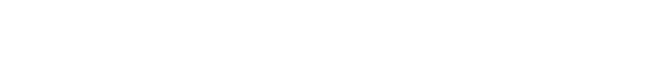 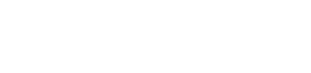 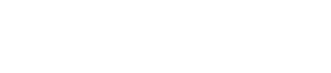 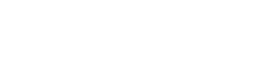 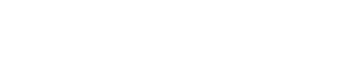 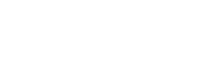 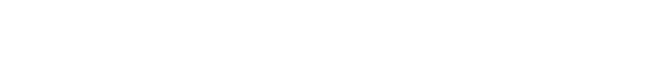 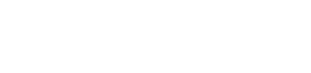 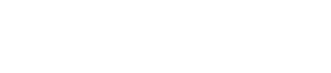 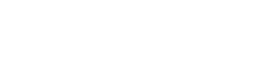 Principal Investigator Gender (please select one):     Female | Male | Non-Binary NASA Mission Directorate: _________________________________   	Request from NASA WV EPSCoR:  $_________ Institutional Cost Share:                      $_________ Total Budget:                                       $_________ INSTITUTIONAL APPROVAL:  Institutional representative certifying availability of cost share funds:   	Name:  	   	  	Date:    